ПРОТОКОЛ заседания Общественного совета Нефтеюганского района г. НефтеюганскДокладчики, согласно утвержденной повестки заседания, представители СМИ  Заседание проводится в открытом режиме (видеоконференцсвязь): присутствуют жители Нефтеюганского района, члены общественных советов поселений Нефтеюганского района ПОВЕСТКА ДНЯОб исполнении бюджета Нефтеюганского района за 2017 год.Докладчик: Исакова Наталья Петровна, начальник управления отчетности и исполнения бюджета  Об организации конкурса проектов в рамках повышения финансовой грамотности населения Нефтеюганского района.Докладчик: Курова Надежда Валерьевна, заместитель директора департамента финансов О результатах конкурса «Народный бюджет» на 2018 год.Докладчик: Московкина Лариса Денисовна, заместитель директора департамента финансов Нефтеюганского района  Об оценке уровня открытости бюджетных данных и участия граждан в бюджетном процессе в муниципальном образовании Нефтеюганский район.	Докладчик: Московкина Лариса Денисовна, заместитель директора департамента финансов Нефтеюганского района О рассмотрении правоприменительной практики по результатам вступивших в 1 квартале 2018 года в силу решений судов, арбитражных судов о признании недействительными ненормативных правовых актов, незаконными решений и действий (бездействий) должностных лиц органов местного самоуправления муниципального образования в целях выработки и принятия мер по предупреждению и устранению причин выявленных нарушений.          Докладывает: Малькова Людмила Васильевна – главный специалист юридического  комитета администрации Нефтеюганского районаО работе МФЦ на территории Нефтеюганского района.Докладчик: Багрин Павел Ильич, директор МУ «Многофункциональный центр предоставления государственных и муниципальных услуг».О рассмотрении вопросов участия негосударственных организаций в оказании населению услуг в сфере культуры и спорта.Докладчики: Ковалевская Елена Александровна, председатель комитета по культуре Нефтеюганского района,Моисеенко Андрей Евгеньевич, заместитель председателя комитета по физической культуре и спорту Нефтеюганского района О результатах наркоситуации в Ханты-Мансийском автономном округе за 2017 год и эффективности реализации мер, направленных на улучшение ситуации, связанной с наркотизацией населения в Нефтеюганском районе.Докладчик: Белоус Вадим Петрович, начальник отдела профилактики терроризма и правонарушений комитета гражданской защиты населения Нефтеюганского районаО работе общественных советов поселений Усть-Юган, Лемпино, Каркатеевы за 2017 год. Докладывают:   председатели общественных советов поселений.                             10. Разное.Заседание открыла председатель общественного совета Нефтеюганского района Тюленева Наталья Алексеевна. Обратилась к собравшимся с приветственным словом, сообщила, что на заседании Совета присутствует Глава Нефтеюганского района Лапковская Галина Васильевна, предоставила ей слово.СЛУШАЛИ:Лапковскую Г.В. - Пользуясь случаем, мне бы хотелось сказать вам слова благодарности за ваш большой вклад в проведение выборов Президента Российской Федерации на территории Нефтеюганского района! На территории Нефтеюганского района выборы прошли успешно, без жалоб и происшествий. Явка избирателей на выборы по Нефтеюганскому району составила 88,6 % (более 31 тысячи человек приняло участие в голосовании). За В.В.Путина проголосовали 92,55% от общего числа голосующих. Естественно, что таких значительных результатов мы достигли, только благодаря совместной плодотворной работе. Нефтеюганский район на протяжении многих лет остается в лидерах по явке населения на выборах. Это говорит и о большой гражданской сознательности жителей района. Принципиальной задачей, поставленной главой ЦИК РФ Э.Памфиловой и Губернатором ХМАО – Югры Н.В.Комаровой, было именно максимально честное проведение выборов. Благодаря изменениям в федеральное законодательство, расширены возможности для общественного наблюдения.  Поэтому, на каждом избирательном участке работали общественные наблюдатели от Общественной палаты Российской Федерации и от Общественной палаты Ханты-Мансийского автономного округа - Югры под общим руководством куратора Общественной палаты Югры Понамаревой Т.В. Всего на 25 избирательных участках района было задействовано 92 общественных наблюдателя, в том числе и из числа Общественного совета Нефтеюганского района. Сейчас можно с уверенностью сказать, что мы с вами наработали хороший опыт в данном вопросе и успешно выполнили все поставленные перед нами задачи. Впереди, осенью 2018 года, предстоят выборные кампании в поселениях Нефтеюганского района по выборам глав поселений и депутатов представительных органов. И у меня нет сомнений в том, что мы вновь можем положиться на опыт и знания активных и неравнодушных представителей общественности нашего района.1. Об исполнении бюджета Нефтеюганского района за 2017 год.(Исакова Наталья Петровна, информация прилагается)	РЕШИЛИ: Отметить эффективную работу Главы Нефтеюганского района Г.В. Лапковской и органов местного самоуправления Нефтеюганского района по исполнению бюджетных полномочий органов местного самоуправления Нефтеюганского района, способствующих росту и хорошим показателям социально-экономического развития Нефтеюганского района. Принять к сведению информацию об исполнении бюджета Нефтеюганского района за 2017 год. Считать общественные слушания по Отчету об исполнении бюджета Нефтеюганского района за 2017 год состоявшимися.Об организации конкурса проектов в рамках повышения финансовой грамотности населения Нефтеюганского района.(Курова Надежда Валерьевна, информация прилагается)	РЕШИЛИ:2.1. Рекомендовать департаменту финансов Нефтеюганского района провести конкурс проектов в рамках повышения финансовой грамотности населения Нефтеюганского района с 16.04.2018. 2.2. Рекомендовать департаменту финансов Нефтеюганского района опубликовать информацию о начале проведения конкурса на официальном сайте Нефтеюганского района, а так же на портале «Бюджет для граждан» не позднее 13.04.2018.О результатах конкурса «Народный бюджет» на 2018 год.(Московкина Лариса Денисовна, информация прилагается)	РЕШИЛИ:3.1. Принять к сведению информацию по вопросу об инициативном бюджетировании в Нефтеюганском районе.3.2. Председателям общественных советов поселений района совместно с главами поселений активизировать работу с населением о пропаганде проектов «Народный бюджет» по вовлечению и  участию населения в данных проектах.Об оценке уровня открытости бюджетных данных и участия граждан в бюджетном процессе в муниципальном образовании Нефтеюганский район.(Московкина Лариса Денисовна, информация прилагается)РЕШИЛИ: Принять информацию к сведению. Применять полученные сведения в своей работе. 5.  О рассмотрении правоприменительной практики по результатам вступивших 1 квартале 2018 года в законную силу решений судов, арбитражных судов о признании недействительными ненормативных правовых актов, незаконными решений и действий (бездействия) должностных лиц органов местного самоуправления муниципального  образования».(Малькова Людмила Васильевна, информация прилагается)РЕШИЛИ: 5.1. Информацию о рассмотрении правоприменительной практики за 1 квартал  2018 года по  результатам  вступивших  в  законную силу решений судов о признании недействительными ненормативных правовых актов, незаконными решений и действий (бездействия) органов местного самоуправления Нефтеюганского района принять к сведению.О работе МФЦ на территории Нефтеюганского района.(Багрин Павел Ильич, информация прилагается) Принять информацию к сведению.Рекомендовать директору МУ «Многофункциональный центр предоставления государственных и муниципальных услуг» Багрину П.И. в поселениях, где отсутствуют стационарные «окна», организовать совместно с главами поселений запись граждан, получателей услуг, с целью минимизации времени ожидания в очереди для получения услуг МФЦ.Рекомендовать главам поселений района назначить лиц, ответственных за ведение записи граждан в очередь на получение услуг МФЦ (с указанием конкретного вида услуги), а также за передачу данных сведений в МФЦ.Рекомендовать директору МФЦ Багрину П.И. направить в адрес председателя Общественного совета Тюленевой Н.А. информацию о принятии (непринятии) данного поручения в работу.Срок исполнения: до 1 мая 2018 года. Председателям общественных советов поселений, где отсутствуют стационарные «окна» МФЦ, взять под личный контроль исполнение поручения.О рассмотрении вопросов участия негосударственных организаций в оказании населению услуг в сфере культуры и спорта.(Ковалевская Елена Александровна, Моисеенко Андрей Евгеньевич, информация прилагается)Информацию  о рассмотрении вопросов участия негосударственных организаций в оказании населению услуг в сфере культуры и спорта принять к сведению.Рекомендовать председателям общественных советов поселений и членам Совета распространить информацию в поселениях с целью популяризации значимости участия негосударственных организаций в оказании услуг населению.О результатах наркоситуации в Ханты-Мансийском автономном округе за 2017 год и эффективности реализации мер, направленных на улучшение ситуации, связанной с наркотизацией населения в Нефтеюганском районе.(Белоус Вадим Петрович, информация прилагается)8.1. Информацию  о результатах мониторинга наркоситуации в Ханты-Мансийском автономном округе – Югре за 2017 год принять к сведению.О работе общественных советов поселений Усть-Юган, Лемпино, Каркатеевы за 2017 год.(Карпачева Елена Васильевна, Зверева Светлана Валентиновна, Полупанова Анна Григорьевна, информация прилагается)Принять информацию председателей общественных советов поселений к сведению.Рекомендовать принять опыт работы председателей общественных советов поселений для использования в своей работе.Разное.О рассмотрении обращения Бражко А.А. по вопросу участия членов Общественного совета Нефтеюганского района в проведении мероприятий по мониторингу молочной продукции, входящей в состав минимальной потребительской корзины, проводимых территориальными органами Роспотребнадзора.Об окончании срока полномочий членов Общественного совета 2 созыва и формировании нового состава совета в соответствии с Методическими рекомендациями Общественной палаты ХМАО-Югры.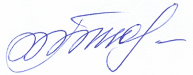 Председатель                                                                              Общественного совета                                                              		  Н. А. Тюленева 6 апреля  2018 года                                                                                                       Место проведения:здание администрацииНефтеюганского района  малый зал совещаний (каб.430)                                                                                                                                                                              № 214.00 час.ПредседательТюленева Наталья Алексеевна, председатель            Общественного Совета Нефтеюганского районаСекретарьКорчменная Лариса Георгиевна, председатель Совета ветеранов с.п. Усть-ЮганЧлены Совета:Карпачева Елена Васильевнапредседатель Общественного Совета сп. Усть-ЮганЗвереваСветлана Валентиновнапредседатель Общественного совета сп.ЛемпиноКичигина Тамара Федоровнапредседатель Общественного совета СентябрьскийМяконьких Светлана Юрьевнапредседатель Общественного совета сп.Куть-ЯхПолупанова Галина Григорьевнапредседатель Общественного совета сп.КаркатеевыКостенко Людмила Рудольфовначлен Совета ветеранов сп. СингапайФаталиев Эмин Али оглычлен Совета общественной организации «Азербайджанское общество «Хазар»Ческидова Эльза Николаевнапредседатель Нефтеюганской районной ОО Всероссийского общества инвалидов, член Общественного совета гп.ПойковскийАрапова Анастасия Андреевнапредставитель газеты «Югорское обозрение»Присутствуют:Лапковская Галина ВасильевнаГлава Нефтеюганского районаКотова Татьяна Георгиевназаместитель главы Нефтеюганского района Уткина Людмила Петровнаначальник управления по вопросам местного самоуправления и обращениям гражданИванчикова Инна Николаевназаместитель начальника управления по вопросам местного самоуправления и обращениям гражданСтехнович Анастасия Владимировнаучитель начальных классов НРМОБУ "Сентябрьская СОШ", занявшая 3 место в региональном этапе окружного молодежного проекта «Учеба Для Актива Региона»